Дата: 30.11-03.12 Группа: т-12Предмет:  Математика Тема: « Свойства логарифмов»Преподаватель: Леханова Елена АнатольевнаЗапиши тему ,  перепиши теорию с примерами и реши 22 примера.Тема: « Свойства логарифмов» Пусть а˃0; а≠1; х˃0; у˃0, k - любое действительное число. Тогда справедливы формулы:VII.           (логарифм частного равен разности логарифмов с этим же основанием)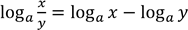 VIII.         (логарифм произведения равен сумме логарифмов с этим же основанием)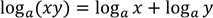 IX.  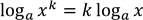 X.  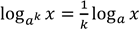 XI.                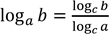 XII.              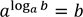 loga 1=0         loga a=1Пример:Вычислите:a) log6 4+log6 9= log6 (4·9)=log6 36=2;б) log5 500 - log5 4 = log5 = log5 125=3;в) log3 5 = log3 54 =   log3 3 = Самостоятельная работа. Критерии оценок: 22 заданий-«5», 21-19 заданий –«4», 18-15 заданий –«3». Вычислите:  если     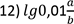 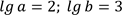 1)           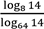 2)      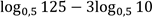 3)                                       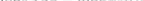 4)                                          Найдите значение выражения 5)               , если         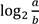 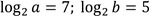 6)             , если         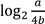 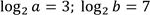 7)                        , если       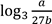 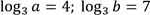 8)                        , если       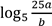 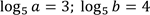 9)                        , если    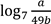 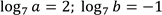 , если       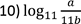 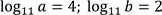 , если        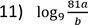 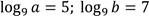 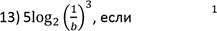 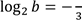 , если     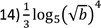 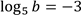 , если     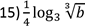 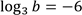 16)   , если  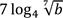 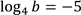 , если     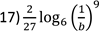 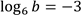 , если     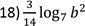 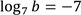 , если     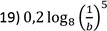 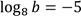 , если     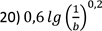 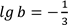 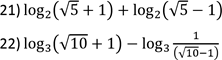 